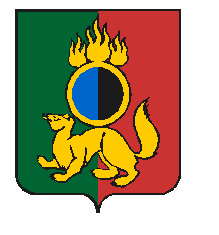 ГЛАВА ГОРОДСКОГО ОКРУГА ПЕРВОУРАЛЬСКПОСТАНОВЛЕНИЕг. ПервоуральскУтвердить Положение о функционировании «телефона доверия» для сообщения информации о коррупционных проявлениях (прилагается).Глава городского округа Первоуральск   					  	       И.В. Кабец30.01.2024№12Об утверждении Положения о функционировании «телефона доверия» для сообщения информации о коррупционных проявленияхВ целях формирования в обществе нетерпимости к коррупционному поведению, обеспечения оперативного реагирования на поступающие обращения о коррупционных проявлениях и создания условий для выявления фактов коррупционных действий лиц, замещающих муниципальные должности городского округа Первоуральск, муниципальных служащих, замещающих должности муниципальной службы в органах местного самоуправления городского округа Первоуральск, руководителей муниципальных учреждений и муниципальных унитарных предприятий городского округа Первоуральск, осуществления комплекса мероприятий, направленных на вовлечение населения городского округа Первоуральск в реализацию антикоррупционной политики, руководствуясь Уставом городского округа Первоуральск ПОСТАНОВЛЯЮ:2.	Настоящее постановление опубликовать в газете «Вечерний Первоуральск» и разместить на официальном сайте городского округа Первоуральск.3.	Контроль за исполнением настоящего постановления оставляю за собой.